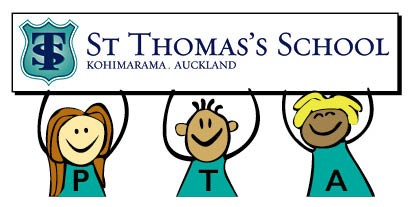  PTA Meeting MINUTES7.00pm Wednesday 3rd May 2023School StaffroomPresent : Melissa, Nic, Kathryn, Ange, Sally, Kav, JosieApologies – Tracey, IdaConfirmation of Previous Minutes – Kathryn, AngeCorrespondence In / OutChair Update – Josie / Nic – Discussion surrounding students in need ad what PTA can do to support.  Josie and Nic to discuss this with Michael. Treasurer’s Report – Keri & Melissa Martin Not much incoming and outgoingCurrently $10956.69 – look to a donation next month of $10,000.Hot cross buns invoice has not been received yet, hold off donation until after – Ange to chaseExpense to Kav $38 to be paid for folders for athon - approvedWildwolves expense in bank account is uniform sales for a netball team1x Gorilla bag ordered – Melissa will pay, and get reimbursement from PTA.Need a day to go to bank to set up Melissa with bank account – Josie/Nic and Keri to sort final stages of handoverTeacher’s Report – Sally ClothierMichael’s back.  Claire did awesome.   Thank you Claire.Teacher only day – staff participated in a full day training workshopYear 8s have gone to camp this week.  Year 6 in week 5.Assembly’s are back on. Less pressure for teachers when hosting but will still have parents to attend.Production – auditions and practices underwayCalendar art – queries raised, Sally sent comms to teachers to clarifyItems to discuss/review. Bakers delight Easter hot-crossed buns (Ange) – awaiting receipt of invoice. All went well.  Thank you for all the help on the day.  There were mess ups at their end. No complaints.‘Kind-A-thon’ (Kav) – Thank you! Tasks to be done month of May (1-31 May). Money collection 6-9 June. Donations will be collected for food, clothes, books for Afghani families – collected in one box per year level. Kav stapled them all herself as didn’t realise there was facilities to do this by printer. Donations for pets (towel and blankets), of clothing, toys, books, canned food and blankets will be collected.  Sally has emailed the teachers to advise donation boxes will be in year lead room and collecting on Friday afternoons. Ange will send the blurb out on Hero, FB and newsletter.  Kav is sorting coffee vouchers.Calendar art – Term 2 – teachers aware. Collection week 9. Art paper to go out this week – there was a delay due to supply issue at Kids Artworks.Musical showcase (Nic) – Nic has teachers names from Claire, a number of them are keen to help but with Alex as main teacher (to support). Provided students can get up and do it then they get in. Date – June/July TBC. Nic to communicate with staff and confirm dates – Then get comms out ASAP to tell people to practice.Disco (Kav, Melissa) – 4 August Hall booked.  70s themed Disco. Year 6 decorations. Year 7 helper volunteers (William Pike Challenge). Time: 5-6.30, 7-8.30. Melissa - Disco tinsel skirts, light things and tattoos etc. Anges doing food - No candy floss. Popcorn. Chips.  Lollies. Pizza.  Refer to notes from last year.Josie will liaise with Coke for drink donations.Photo fundraiser (Kathryn) – Kathryn has contacted them and booked for Sunday 13 August. Kathryn will explore classrooms and make a decision - ? library.  Advertising start of Term 3. Kathryn will receive a kit to know more.Quiz – 16 Sept Hall booked. Carnival/Circus themed. Letter from Michael for donations – Josie to ask Michael for this.  Can we seek large sponsors in principle now. Quiz committee to start in Term 2. Sam (MC) booked. Coke donation will be contacted by Josie. Liquor license – Melissa. Rubbish bins – Josie.Colour run (Kathryn) – Revisit term 4 - date TBC.  Colour still unavailable.Any other business?Iceblock Fridays continuing – weather permitting this termKeri’s leaving do – delayed until date TBCMother’s day gift ideas – Ang will explore, but very short notice. Recommended revisiting for next year with more time.Outdoor plan – fundraising goal – advertise and get pictures outdoor (link) – Melissa to liaise with Michael and Josie to speak to Michael about sharing this info with families again, particularly during athon.Meeting closed at 8.45pm.